ПРОЕКТ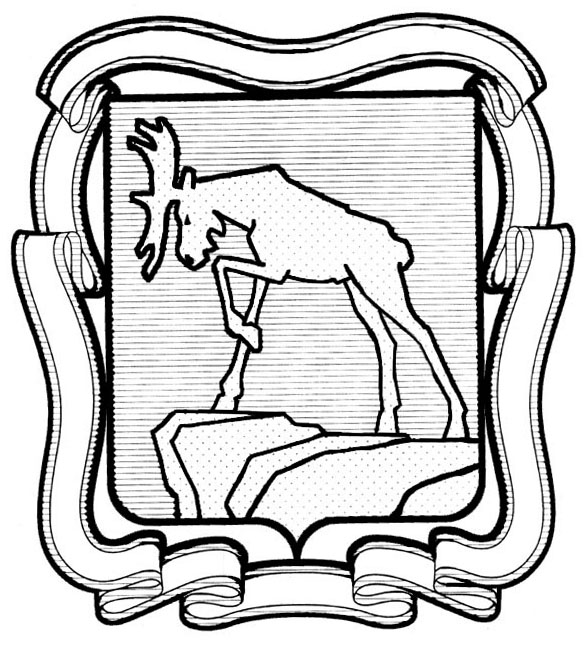 СОБРАНИЕ ДЕПУТАТОВ МИАССКОГО ГОРОДСКОГО ОКРУГА                                                         ЧЕЛЯБИНСКАЯ ОБЛАСТЬ     СОРОК СЕДЬМАЯ СЕССИЯ СОБРАНИЯ  ДЕПУТАТОВ МИАССКОГО ГОРОДСКОГО ОКРУГА ПЯТОГО СОЗЫВАРЕШЕНИЕ №от  ___ февраля 2019 г.Рассмотрев предложение Председателя Контрольно-счетной палаты Миасского городского округа Т.Б. Рыжиковой о внесении изменений в Решение Собрания депутатов Миасского городского округа от 25.11.2011 г. №15 «Об утверждении Положения «О Контрольно-счетной палате Миасского городского округа», протест прокурора города Миасса от 08.02.2019 г. № 17-2019 на решение Собрания депутатов Миасского городского округа от 25.11.2011 г. №15 «Об утверждении Положения «О Контрольно-счетной палате Миасского городского округа», учитывая рекомендации постоянной комиссии по вопросам законности, правопорядка и местного самоуправления, в соответствии с Федеральным законом от 02.03.2007 г. №25-ФЗ «О муниципальной службе в Российской Федерации», руководствуясь Федеральным законом от 06.10.2003 г. №131-ФЗ «Об общих принципах организации местного самоуправления в Российской Федерации» и Уставом Миасского городского округа,  Собрание депутатов  Миасского городского округаРЕШАЕТ:1. Внести следующие изменения в Решение Собрания депутатов Миасского городского округа от 25.11.2011 г №15 «Об утверждении Положения «О Контрольно-счетной палате Миасского городского округа»:1) пункт 17 раздела 4 приложения к названному Решению дополнить подпунктом 5) следующего содержания: «5) в случае близкого родства или свойства (родители, супруги, дети, братья, сестры, а также братья, сестры, родители, дети супругов и супруги детей) с председателем Собрания депутатов МГО, Главой МГО, руководителями судебных и правоохранительных органов, расположенных на территории Миасского городского округа.».2. Настоящее Решение опубликовать в установленном порядке.3. Контроль исполнения настоящего решения возложить на постоянную комиссию по вопросам законности, правопорядка и местного самоуправления.Председатель Собрания депутатов                                                                            Е.А. Степовик Глава Миасского городского округа                                                                            Г.М. Тонких   ПОЯСНИТЕЛЬНАЯ ЗАПИСКАк проекту Решения «О внесении изменений в Решение Собрания депутатов Миасского городского округаот 25 ноября 2011г. N 15»          В рамках реализации полномочий, предусмотренных ст. 23 Федерального закона «О прокуратуре Российской Федерации» от 17.01.1992 года № 2202-1, прокурором города Миасса Е.А. Ветошкиным 08.02.2019 исх. № 17-2019 года направлен в Собрание депутатов Миасского городского округа протест на Решение Собрания депутатов Миасского городского округа от 25.11.2011 г. № 15 «Об утверждении Положения «О Контрольно-счетной палате Миасского городского округа». Указанным протестом прокурор города Миасса требует привести в соответствие с действующим законодательством (ст. 13 Закона № 25-ФЗ в ред. Закона № 559-ФЗ от 27.12.2018 г.) пункт 17 Положения  «О Контрольно-счетной палате Миасского городского округа», утвержденного Решением Собранием депутатов МГО № 15 от 25.11.2011 г., указав, что Гражданин Российской Федерации не может быть назначен на должность председателя, заместителя председателя и аудиторов Контрольно-счетной палаты Миасского городского округа  так же в случае близкого родства или свойства (родители, супруги, дети, братья, сестры, а также братья, сестры, родители, дети супругов и супруги детей) с председателем Собрания депутатов МГО, Главой МГО, руководителями судебных и правоохранительных органов, расположенных на территории Миасского городского округа.         Контрольно-счетной палатой Миасского городского округа подготовлен проект Решения Собрания депутатов Миасского городского округа «О внесении изменений в Решение Собрания депутатов Миасского городского округа от 25.11.2011 г. № 15 «Об утверждении Положения «О Контрольно-счетной палате Миасского городского округа», который предусматривает включение в Решение Собрания депутатов Миасского городского округа от 25.11.2011 г. № 15 «Об утверждении Положения «О Контрольно-счетной палате Миасского городского округа» текста требования прокурора города Миасса о том, что Гражданин Российской Федерации не может быть назначен на должность председателя, заместителя председателя и аудиторов Контрольно-счетной палаты Миасского городского округа  так же в случае близкого родства или свойства (родители, супруги, дети, братья, сестры, а также братья, сестры, родители, дети супругов и супруги детей) с председателем Собрания депутатов МГО, Главой МГО, руководителями судебных и правоохранительных органов, расположенных на территории Миасского городского округа.Председатель Контрольно-счетной палаты МГО	                                                                      Т.Б. Рыжикова